Приложение  7 (ответы)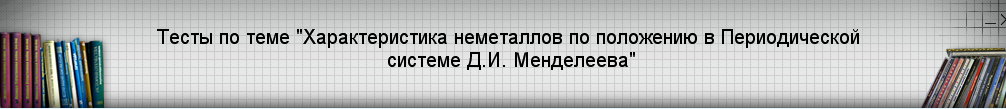 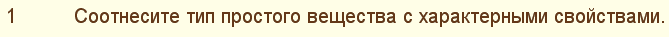 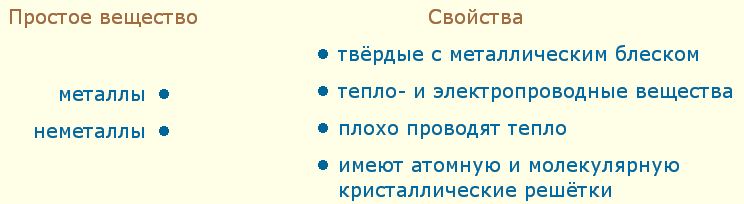 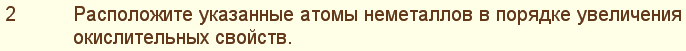 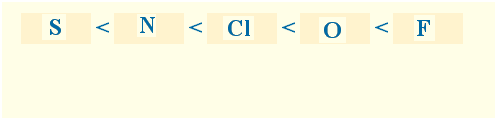 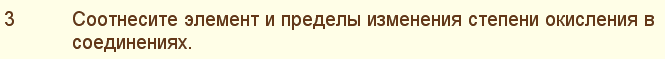 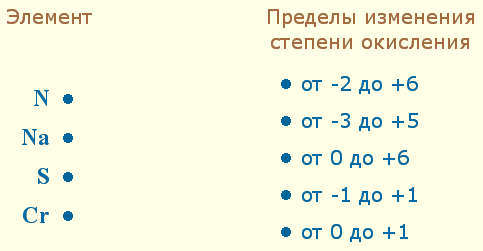 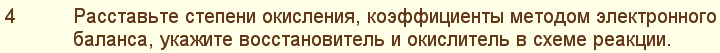 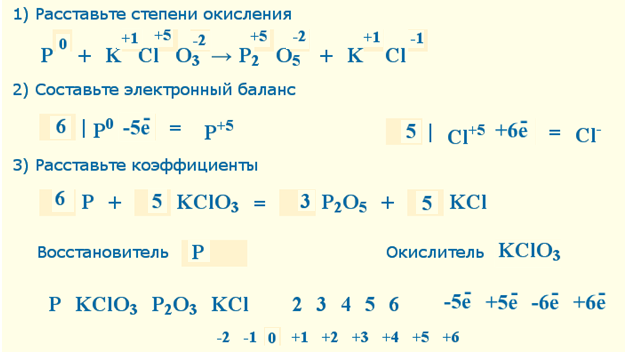 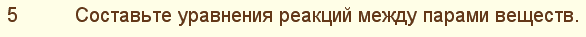 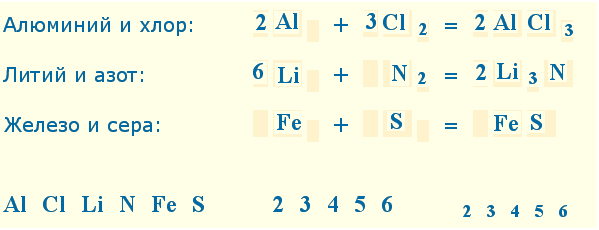 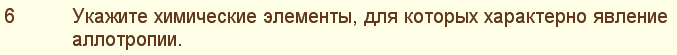 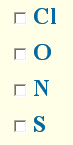 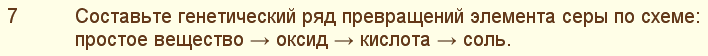 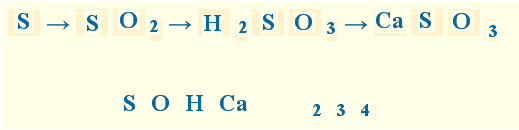 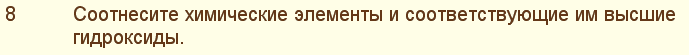 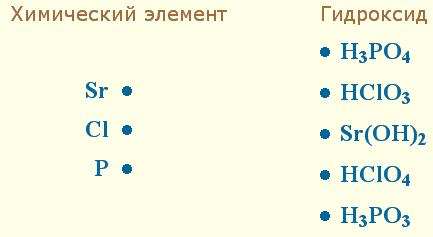 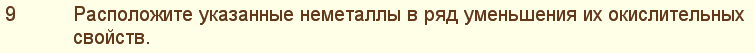 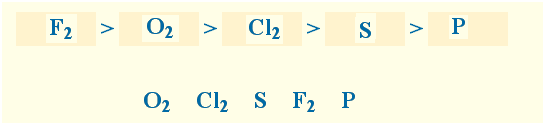 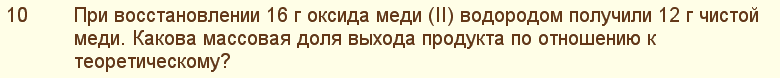 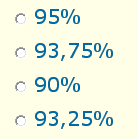 